ArmeniaArmeniaArmeniaDecember 2026December 2026December 2026December 2026SundayMondayTuesdayWednesdayThursdayFridaySaturday123456789101112Earthquake Remembrance Day13141516171819202122232425262728293031New Year’s Eve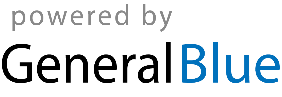 